проєкт №685 від 25.10.2021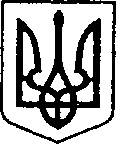 УКРАЇНАЧЕРНІГІВСЬКА ОБЛАСТЬН І Ж И Н С Ь К А    М І С Ь К А    Р А Д А15 сесія VIІI скликання Р І Ш Е Н Н Явід 26 жовтня 2021 р.                              м. Ніжин	                        № _______/2021Про внесення змін до рішення Ніжинськоїміської ради від 24 листопада 2015 року№6-2/2015 «Про затвердження структури апаратувиконавчого комітету, виконавчих органіввиконавчого комітету Ніжинської міської ради Чернігівської області та їх чисельності»Відповідно до статей 25, 26, 42, 54, 59, 73 Закону України «Про місцеве самоврядування в Україні», міська рада вирішила:1. Внести зміни до рішення Ніжинської міської ради від 24 листопада 
2015 року №6-2/2015 «Про затвердження структури апарату виконавчого комітету, виконавчих органів виконавчого комітету Ніжинської міської ради Чернігівської області та їх загальної чисельності» та викласти його в такій редакції:1.1.Керівний склад1.2.Структурні підрозділи апарату виконавчого комітету 
Ніжинської міської ради 1.3.Виконавчі органи виконавчого комітету Ніжинської міської ради1.4. Патронатна служба2. Начальнику відділу з питань організації діяльності міської ради та її виконавчого комітету Долі О.В. забезпечити оприлюднення цього рішення на офіційному сайті Ніжинської міської ради протягом п’яти робочих днів з дати прийняття.3.Організацію виконання цього рішення покласти на керуючого справами виконавчого комітету Ніжинської міської ради Салогуба В.В.4.Контроль за виконанням цього рішення покласти на постійну комісію міської ради з питань регламенту, законності, охорони прав і свобод громадян, запобігання корупції, адміністративно-територіального устрою, депутатської діяльності та етики.Міський голова                                                                               Олександр КОДОЛАВізують:секретар Ніжинської міської ради                                                                                 Юрій ХОМЕНКО начальник відділу юридично-кадрового  забезпечення апарату                                                        виконавчого комітету Ніжинської міської ради     						  В’ячеслав ЛЕГА  начальник відділу бухгалтерського обліку апарату виконавчого комітету       Ніжинської міської ради – головний                   бухгалтер виконавчого комітету 	      Ніжинської міської ради                                                      Наталія ЄФІМЕНКО                                        		 постійна комісія міської ради з питань регламенту, законності, охорони прав і свобод громадян, запобігання корупції, адміністративно-територіального устрою, депутатської діяльності та етики		       Валерій САЛОГУБ начальник фінансового управління Ніжинської міської ради					Людмила ПИСАРЕНКО голова постійної комісії міської ради з питань соціально-економічного розвитку, підприємництва, інвестиційної діяльності, бюджету та фінансів					           Володимир МАМЕДОВПояснювальна записка до проекту рішення«Про внесення змін до рішення Ніжинської міської ради VII скликаннявід 24 листопада 2015 року №6-2/2015 «Про затвердження структури апаратувиконавчого комітету, виконавчих органів виконавчого комітету Ніжинської міської ради Чернігівської області та їх чисельності»Проект рішення міської ради, що вноситься на розгляд чергової сесії Ніжинської міської ради Чернігівської області VІII скликання, розроблений                    з метою удосконалення роботи виконавчих органів виконавчого комітету Ніжинської міської ради.Проект рішення підготовлений з дотриманням норм Конституції та Законів України «Про місцеве самоврядування в Україні», «Про службу  в органах місцевого самоврядування».У цьому проекті рішення передбачається:1.У відділі адміністративно-дозвільних процедур  виконавчого комітету Ніжинської міської ради (розділ «1.3.Виконавчі органи виконавчого комітету Ніжинської міської ради» - п.1.4.) скорочення 2 штатних одиниць «головний спеціаліст» у секторі з питань ведення реєстру територіальної громади (розділ «1.3.Виконавчі органи виконавчого комітету Ніжинської міської ради» - п.1.4.)             у зв’язку з покладанням функцій з ведення квартирного обліку на відділ                              з благоустрою, житлових питань, паркування, роботи з органами самоорганізації населення та взаємодії з правоохоронними органами.2.Скорочення відділу квартирного обліку та приватизації житла (розділ «1.3.Виконавчі органи виконавчого комітету Ніжинської міської ради» - п.1.3.11.) у складі трьох посадових осіб – начальника відділу та двох головних спеціалістів, через покладання виконання функцій відділу на відділ з благоустрою, житлових питань, паркування, роботи з органами самоорганізації населення та взаємодії з правоохоронними органами.3.Скорочення відділу державного архітектурно-будівельного контролю (розділ «1.3.Виконавчі органи виконавчого комітету Ніжинської міської ради» - п.6)                      у складі трьох посадових осіб – начальника відділу та двох головних спеціалістів,       у зв’язку з ліквідацією Кабінетом Міністрів України Державної архітектурно-будівельної інспекції і створенням Державної інспекції архітектури та містобудування.4.У відділі з благоустрою, роботи з органами самоорганізації населення та взаємодії з правоохоронними органами (розділ «1.3.Виконавчі органи виконавчого комітету Ніжинської міської ради» - п.3.):4.1.зміна назви на «Відділ з благоустрою, житлових питань, паркування, роботи з органами самоорганізації населення та взаємодії з правоохоронними органами» у зв’язку з покладанням функцій, пов’язаних з контролем за паркуванням на території Ніжинської територіальної громади та покладання виконання функцій відділу квартирного обліку та приватизації житла;4.2.введення двох посад «головний спеціаліст-інспектор з паркування».5.У відділі містобудування та архітектури скорочення посади «заступник начальника-головного архітектора» та введення посади «головний спеціаліст» у зв’язку з втратою необхідності даної посади та оптимізацією роботи відділу.Зміни, зазначені у проекті рішення, тягнуть за собою зменшення кількості посад у чинному Штатному розписі виконавчих органів виконавчого комітету Ніжинської міської ради на 6 штатних одиниць.№ п/пПовна назва посадиУсього посад1.Міський голова міста Ніжина12.Секретар Ніжинської міської ради13.Керуючий справами виконавчого комітету Ніжинської міської ради14.Перший заступник міського голови  з питань діяльності виконавчих органів  ради 15.Заступник міського голови з питань діяльності виконавчих органів ради26.Староста1Усього посад місцевого самоврядуванняУсього посад місцевого самоврядування7№п/пПовна назва структурного підрозділу апарату виконавчого комітету міської ради Начальник відділу; начальник відділу - головний бухгалтер*; начальник сектора**;заступник начальника відділу-головного бухгалтера*** Головний спеціаліст;  головний спеціаліст - системний адміністра-тор*СпеціалістІ категорії;Спеціаліст ІІ категорії*Робітник з обслуговування органів місцевого самоврядування та їх виконавчих органівУсього посад1.Відділ з питань організації діяльності міської ради та її виконавчого комітету14--52.Відділ з питань діловодства та роботи зі зверненнями громадян:13**3-72.1Сектор діловодства, обліку та контролю1**1-22.2Сектор з питань прийому громадян1**1--22.3Сектор з питань звернень громадян1**1--23.Відділ юридично -кадрового забезпечення:12**4--73.1Сектор з питань кадрової політики1**1--23.2Сектор з питаньпретензійно-позовної роботи та запобігання корупції1**3--44.Відділбухгалтерського обліку1*1***32*-75.Відділгосподарського забезпечення12*-1821(ПОМС- 3Роб.-18)Усього: 47,в тому числі посад місцевого самоврядування – 29, посад робітників з обслуговування органів  місцевого самоврядування та їх виконавчих органів  – 18Усього: 47,в тому числі посад місцевого самоврядування – 29, посад робітників з обслуговування органів  місцевого самоврядування та їх виконавчих органів  – 18Усього: 47,в тому числі посад місцевого самоврядування – 29, посад робітників з обслуговування органів  місцевого самоврядування та їх виконавчих органів  – 18Усього: 47,в тому числі посад місцевого самоврядування – 29, посад робітників з обслуговування органів  місцевого самоврядування та їх виконавчих органів  – 18Усього: 47,в тому числі посад місцевого самоврядування – 29, посад робітників з обслуговування органів  місцевого самоврядування та їх виконавчих органів  – 18Усього: 47,в тому числі посад місцевого самоврядування – 29, посад робітників з обслуговування органів  місцевого самоврядування та їх виконавчих органів  – 18Усього: 47,в тому числі посад місцевого самоврядування – 29, посад робітників з обслуговування органів  місцевого самоврядування та їх виконавчих органів  – 18Разом з посадами керівного складу апарату міської ради: 54,в тому числі посад місцевого самоврядування – 36, посад робітників з обслуговування органів місцевого самоврядування  та їх виконавчих органів – 18Разом з посадами керівного складу апарату міської ради: 54,в тому числі посад місцевого самоврядування – 36, посад робітників з обслуговування органів місцевого самоврядування  та їх виконавчих органів – 18Разом з посадами керівного складу апарату міської ради: 54,в тому числі посад місцевого самоврядування – 36, посад робітників з обслуговування органів місцевого самоврядування  та їх виконавчих органів – 18Разом з посадами керівного складу апарату міської ради: 54,в тому числі посад місцевого самоврядування – 36, посад робітників з обслуговування органів місцевого самоврядування  та їх виконавчих органів – 18Разом з посадами керівного складу апарату міської ради: 54,в тому числі посад місцевого самоврядування – 36, посад робітників з обслуговування органів місцевого самоврядування  та їх виконавчих органів – 18Разом з посадами керівного складу апарату міської ради: 54,в тому числі посад місцевого самоврядування – 36, посад робітників з обслуговування органів місцевого самоврядування  та їх виконавчих органів – 18Разом з посадами керівного складу апарату міської ради: 54,в тому числі посад місцевого самоврядування – 36, посад робітників з обслуговування органів місцевого самоврядування  та їх виконавчих органів – 18№п/пПовна назва виконавчого органу виконавчого комітету міської ради  Начальник відділу;начальник відділу-адміністратор*;начальник сектора**; начальник сектора-державний реєстратор***; начальник сектора-адміністратор****; начальник відділу-головний архітектор*****; начальник сектора-енергоменеджер*******Головний спеціаліст;адміністратор*;державний реєстратор**;головний спеціаліст-інспектор з паркування***Спеці-аліст 
І категоріїУсьо-го посад1.Відділ адміністративно-дозвільних процедур1*  1****2***5*2**-171.1.Сектор адміністративно-дозвільних процедур1****5*-61.2.Сектор державної реєстрації юридичних осіб, фізичних осіб-підприємців1***1**-21.3.Сектор державної реєстрації речових прав на нерухоме майно та їх обтяжень1***1**-21.4.Сектор ведення реєстру територіальної громади 1**5-62.Відділ з питаньнадзвичайних ситуацій, цивільного захисту населення, оборонної та мобілізаційної роботи 14-53.Відділ з благоустрою, житлових питань, паркування, роботи з органами самоорганізації населення та взаємодії 
з правоохоронними органами 162***-94.Відділ інформаційно-аналітичної роботи 
та комунікацій 
з громадськістю13**3-74.1.Сектор інформаційно-аналітичної роботи1**1-24.2.Секторвзаємодії із засобами масової інформації(прес-центр)1**1-24.3.Сектор комунікаційз громадськістю (медіацентр)1**1-25.Відділ містобудування та архітектури1*****4-56.Відділ ведення Державного реєстру виборців12-37.Архівний відділ11-28.Служба у справах дітей:12**4-78.1.Сектор опіки, піклування та усиновлення1**2-38.2.Сектор профілактики правопорушень серед неповнолітніх1**2-39.Відділу справах сім’ї та молоді12-310.Відділ економіки та інвестиційної діяльності:13**1*******5-1110.1Секторекономічного аналізу1**2-310.2Сектор розвитку підприємництва, споживчого ринку  та захисту прав споживачів1**2-310.3.Сектор інвестиційної діяльності 1**1-210.4.Сектор енергоменеджменту та енергоефективності1*******1-2Усього: 69, в тому числі посад місцевого самоврядування – 69,Усього: 69, в тому числі посад місцевого самоврядування – 69,Усього: 69, в тому числі посад місцевого самоврядування – 69,Усього: 69, в тому числі посад місцевого самоврядування – 69,Усього: 69, в тому числі посад місцевого самоврядування – 69,Усього: 69, в тому числі посад місцевого самоврядування – 69,Разом з посадами керівного складу апарату ради та структурними підрозділами апарату ради: 123,                                      в тому числі посад місцевого самоврядування – 105, посад робітників з обслуговування органів місцевого самоврядування та їх виконавчих органів – 18Разом з посадами керівного складу апарату ради та структурними підрозділами апарату ради: 123,                                      в тому числі посад місцевого самоврядування – 105, посад робітників з обслуговування органів місцевого самоврядування та їх виконавчих органів – 18Разом з посадами керівного складу апарату ради та структурними підрозділами апарату ради: 123,                                      в тому числі посад місцевого самоврядування – 105, посад робітників з обслуговування органів місцевого самоврядування та їх виконавчих органів – 18Разом з посадами керівного складу апарату ради та структурними підрозділами апарату ради: 123,                                      в тому числі посад місцевого самоврядування – 105, посад робітників з обслуговування органів місцевого самоврядування та їх виконавчих органів – 18Разом з посадами керівного складу апарату ради та структурними підрозділами апарату ради: 123,                                      в тому числі посад місцевого самоврядування – 105, посад робітників з обслуговування органів місцевого самоврядування та їх виконавчих органів – 18Разом з посадами керівного складу апарату ради та структурними підрозділами апарату ради: 123,                                      в тому числі посад місцевого самоврядування – 105, посад робітників з обслуговування органів місцевого самоврядування та їх виконавчих органів – 18Кількість відділів усього – 15, в тому числі відділів апарату ради – 5, кількість секторів                                у складі відділів – 18, в тому числі кількість секторів у складі відділів апарату ради – 5,                        кількість окремих секторів – 0Кількість відділів усього – 15, в тому числі відділів апарату ради – 5, кількість секторів                                у складі відділів – 18, в тому числі кількість секторів у складі відділів апарату ради – 5,                        кількість окремих секторів – 0Кількість відділів усього – 15, в тому числі відділів апарату ради – 5, кількість секторів                                у складі відділів – 18, в тому числі кількість секторів у складі відділів апарату ради – 5,                        кількість окремих секторів – 0Кількість відділів усього – 15, в тому числі відділів апарату ради – 5, кількість секторів                                у складі відділів – 18, в тому числі кількість секторів у складі відділів апарату ради – 5,                        кількість окремих секторів – 0Кількість відділів усього – 15, в тому числі відділів апарату ради – 5, кількість секторів                                у складі відділів – 18, в тому числі кількість секторів у складі відділів апарату ради – 5,                        кількість окремих секторів – 0Кількість відділів усього – 15, в тому числі відділів апарату ради – 5, кількість секторів                                у складі відділів – 18, в тому числі кількість секторів у складі відділів апарату ради – 5,                        кількість окремих секторів – 0№ п/пПовна назва посадиУсього посадУсього посад1.Радник міського голови міста Ніжина11Усього працівників патронатної служби Усього працівників патронатної служби Усього працівників патронатної служби 1Разом з посадами керівного складу апарату ради, структурними підрозділами апарату ради 
та патронатної служби: 124, у тому числі посад місцевого самоврядування - 106, посад робітників з обслуговування органів місцевого самоврядування та їх виконавчих органів – 18Разом з посадами керівного складу апарату ради, структурними підрозділами апарату ради 
та патронатної служби: 124, у тому числі посад місцевого самоврядування - 106, посад робітників з обслуговування органів місцевого самоврядування та їх виконавчих органів – 18Разом з посадами керівного складу апарату ради, структурними підрозділами апарату ради 
та патронатної служби: 124, у тому числі посад місцевого самоврядування - 106, посад робітників з обслуговування органів місцевого самоврядування та їх виконавчих органів – 18Разом з посадами керівного складу апарату ради, структурними підрозділами апарату ради 
та патронатної служби: 124, у тому числі посад місцевого самоврядування - 106, посад робітників з обслуговування органів місцевого самоврядування та їх виконавчих органів – 18Кількість відділів усього – 15, в тому числі відділів апарату ради – 5, кількість секторів                                у складі відділів – 18, в тому числі кількість секторів у складі відділів апарату ради – 5,                        кількість окремих секторів – 0.Кількість відділів усього – 15, в тому числі відділів апарату ради – 5, кількість секторів                                у складі відділів – 18, в тому числі кількість секторів у складі відділів апарату ради – 5,                        кількість окремих секторів – 0.Кількість відділів усього – 15, в тому числі відділів апарату ради – 5, кількість секторів                                у складі відділів – 18, в тому числі кількість секторів у складі відділів апарату ради – 5,                        кількість окремих секторів – 0.Кількість відділів усього – 15, в тому числі відділів апарату ради – 5, кількість секторів                                у складі відділів – 18, в тому числі кількість секторів у складі відділів апарату ради – 5,                        кількість окремих секторів – 0.